Приложение 1Заявка для участия в областном конкурсе «ТехноЕлка» 
от название учреждения образования (района/города).Председатель жюри учреждения образования	ФИО(Председатель жюри районного (городского) этапа	ФИО)Приложение 2ХАРАКТЕРИСТИКА (образец)на экспонат, представленныйна республиканский конкурс «ТехноЕлка» в 2021 годуНоминация: «Дизайн-елка»Название экспоната: Елка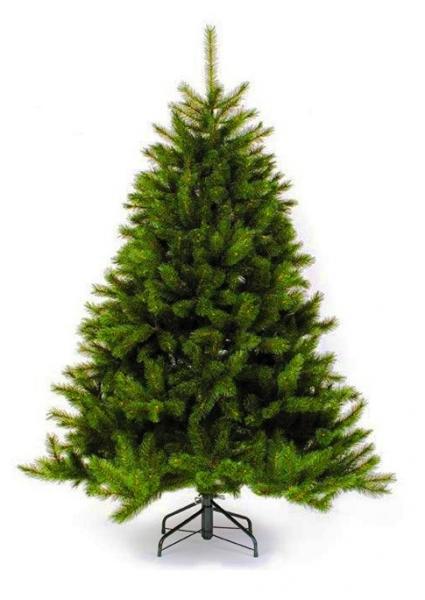 Назначение и полное описание экспоната: Новогодний электронный сувенир. Изготовлена из цельного куска мрамора, подставка из гранита. Озвучивание происходит за счет встроенного МП-3 плеера с картой памяти. Питание от сети 220 вольт через выпрямитель и стабилизаторы.Технические характеристики (габариты): 750 х 350 х 300 (мм). Год изготовления: 2021 г. Учреждение, изготовившее экспонат: Государственное учреждение образования «Зареченский центр технического творчества».Цена: 50 рублей. Разработчик (ФИО приводятся полностью): Иванов Иван Иванович – педагог дополнительного образования государственного учреждения образования «Зареченский центр технического творчества».Изготовитель (ФИО приводятся полностью): Петров Петр Петрович (12 лет) – учащийся 6 класса ГУО «Средняя школа г.Зареченска» Заозерского района. Контакты: 224099 г. Зареченск, ул. Целых фонарей, д. 69. Тел. (0199) 12 23 34; E-mail: zctt@zarechensk.by.Председатель жюри	ФИОМ.П.Ф.И.О. автора, телефон, электронная почтаДата рождения Название работыУчреждение образования, класс/объединение по интересам, телефонФ.И.О руководителя, должность, телефонНоминация «»Номинация «»Номинация «»Номинация «»Номинация «»